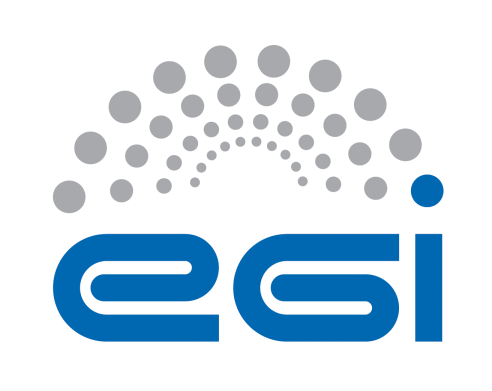 EGI-EngageSecond release of the accounting and operational toolsD3.10AbstractThis deliverable describes the second release of the EGI Accounting and Operational Tools during EGI-Engage project, including the developments made during the second year of the project for the Operations Portal, ARGO, Messaging, GOCDB, Security Monitoring, Accounting Repository and Portal. The evolution of these tools have been driven by the need to support new technologies (e.g. cloud) and to satisfy new requirements emerging from service providers and user communities, in particular from the Research Infrastructures contributing to EGI-Engage via the EGI Competence Centrs (CCs) and the Resource Providers (RPs) who contribute infrastructure services to the federation. The development roadmap has been reviewed and updated according to a requirement gathering process, which has been accomplished in collaboration with the other EGI Engage WPs in charge of the communication with users and key stakeholders.COPYRIGHT NOTICE 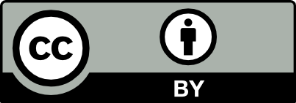 This work by Parties of the EGI-Engage Consortium is licensed under a Creative Commons Attribution 4.0 International License (http://creativecommons.org/licenses/by/4.0/). The EGI-Engage project is co-funded by the European Union Horizon 2020 programme under grant number 654142.DELIVERY SLIPDOCUMENT LOGTERMINOLOGYA complete project glossary and acronyms are provided at the following pages: https://wiki.egi.eu/wiki/Glossary https://wiki.egi.eu/wiki/Acronyms Executive summaryThis deliverable describes the second release of the EGI Accounting and Operational Tools during EGI-Engage project, including the developments made during the second year of the project for the Operations Portal, ARGO, Messaging, GOCDB, Security Monitoring, Accounting Repository and Portal. The evolution of these tools has been driven by the need to support new technologies (e.g. cloud) and to satisfy new requirements emerging from service providers and user communities, in particular from the Research Infrastructures contributing to EGI-Engage via the EGI Competence Centrs (CCs) and the Resource Providers (RPs) who contribute infrastructure services to the federation. The development roadmap has been reviewed and updated according to a requirement gathering process, which has been accomplished in collaboration with the other EGI Engage WPs in charge of the communication with users and key stakeholders.The Operations Portal team upgraded the different technologies adopted by the portal to ensure a better maintainability and an enhancement of the performances. A continuous integration process has been established to improve the release quality and reduce the time to production. Further information has been added to the VO ID card and a complete replacement of GSTAT is now available through the VAPOR module.The deployment of a central ARGO monitoring engine, able to serve a large infrastructure with a high availability setup, is now possible. Such deployment requires less maintenance effort and enables faster and streamlined deployment of new tests or updating of existing ones. This leads to improvements in the performance, robustness and reliability of the ARGO Monitoring Service.A new version of the Messaging Service has been released. It provides an HTTP API that enables users/systems to implement a message-oriented service using the Publish/Subscribe Model over plain HTTP. This new interface makes the implementation of new clients easier and the implementation more robust. The ARGO monitoring system, the Operations Portal and the accounting system will migrate to the new Messaging Service by the end of the project.During the second year, the GOCDB team focused its effort on developing a new write API that provides a script-accessible mechanism to manage custom properties. This allows clients to automate their property editing workflows which aims to reduce the admin overhead of manually managing custom properties. Furthermore, the GOCDB has been integrated with the new EGI CheckIn service to manage users’ authentication and authorisation.Finally, the accounting team deployed in production a new cloud usage record that collect additional attributes about the VM instantiated in the EGI Federated Cloud and the new portal, which replaced the old one, with a completed revised look & feel, a contextualised online help and several new features available.Operations PortalIntroductionService architectureHigh-Level Service architectureThe Operations Portal has been designed as an integration platform, allowing for strong interaction among existing tools with similar scope but also filling up gaps wherever functionality has been lacking. The displayed information is retrieved from several distributed static and dynamic sources – databases, Grid Information System, Web Services, etc. – and gathered within the portal.The architecture of the portal is composed of three modules:A database – to store information related to the users or the VO;A web module – graphical user interface – which is currently integrated into the Symfony framework;A Data Aggregation and Unification Service named Lavoisier.Lavoisier is the component used to store, consolidate and “feed” data into the web application.The global information from the primary and heterogeneous data sources (e.g. BDII, GOCDB, NAGIOS, GGUS, ARGO, etc.) is retrieved by means of the use of the different plug-ins. The collected information is structured and organized within configuration files in Lavoisier and, finally, made available to the web application without the need for any further computations. This modular architecture is conceived to add easily new data source in this model and use the cached information if a primary source is unavailable. The data sources are refreshed only as needed and only when an action has been triggered. In addition, it is very easy to add a new data source in this model as depicted in Fig. 1 and Fig. 2. Nevertheless, two critical dependencies are remaining: GGUS and RTIR (red arrows on the left on next figure).These dependencies are due to the communication via web services between the Operations Portal and GGUS/RTIR for the creation or the update of tickets.In case of disruptions of the GGUS or RT services, a part of the features of the Operations Portal will be affected: the creation and the update of tickets into the dashboards. For the rest of data sources, the cache mechanism of Lavoisier permits us to ensure the integrity of the application in case of failures of third parties providers.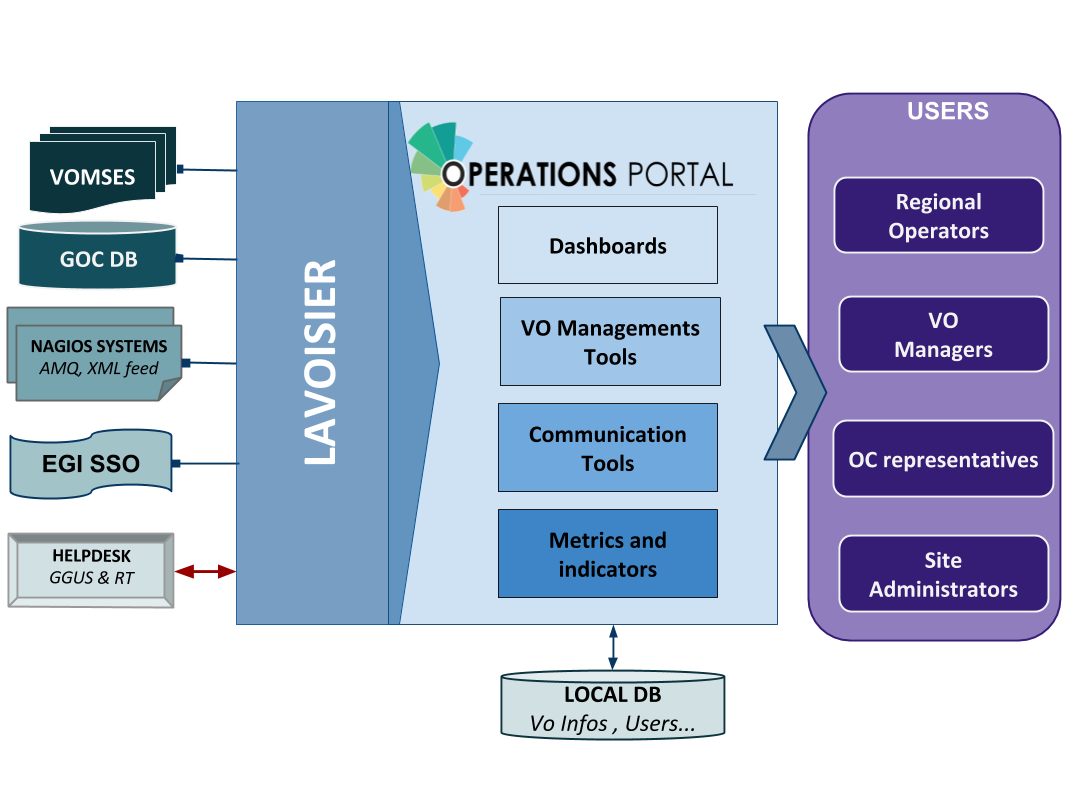 Figure 1. Operations Portal architectureFor the VAPOR application, we use the same architecture with a dedicated instance of Lavoisier. Information is aggregated from several top BDII objects and from a monitoring tool based on Jsaga (JobMonitor) and local scripts in python and shell developed specifically to ease the VO support.VAPOR is fully integrated in the Operations Portal and is presented to the users as an additional feature available.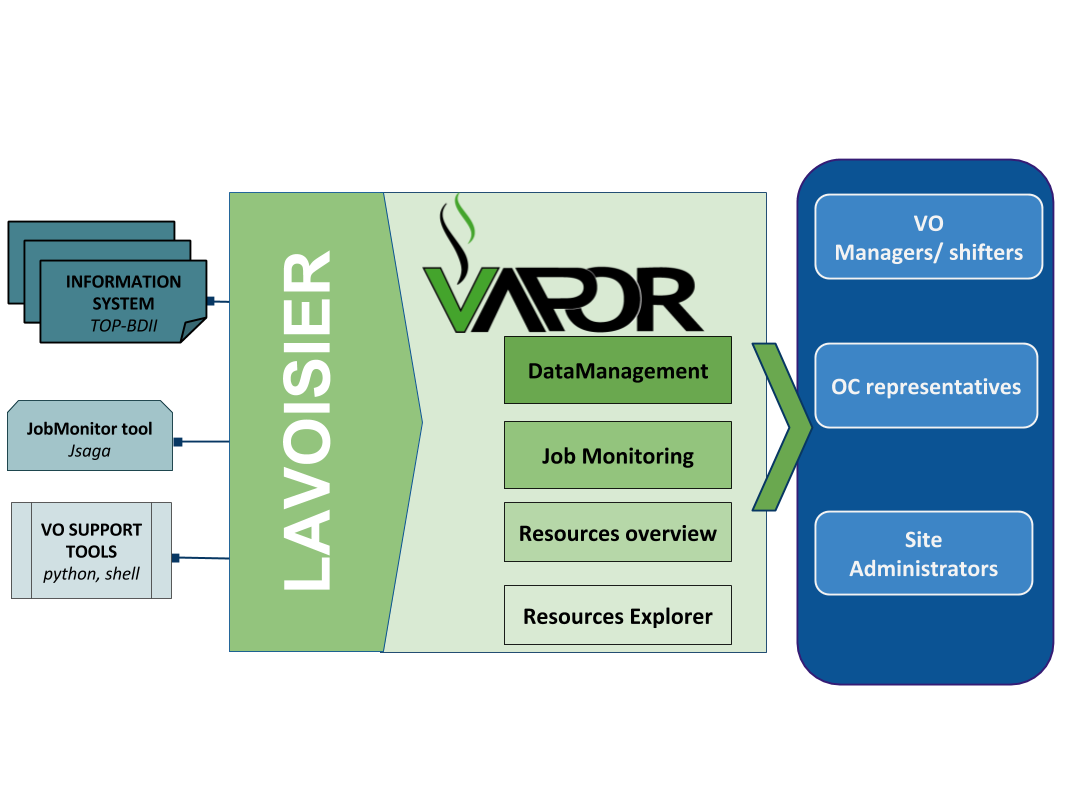 Figure 2. VAPOR architectureIntegration and dependenciesOperations Portal dependencies have been already described in the previous section. They are not changed in this release.Release notesOperations Portal 4.0This version is a major evolution of the background technologies of the portal.The aim was to upgrade the different technologies used around the portal and ensure a better maintainability and an improvement of the performances. Here are the main changes for this version:Frameworks & JS LibrariesMigration to Symfony 3;Upgrade of bootstrap library;Adoption of the Datatables Js libraries to optimize the presentation of the tables (VO Management, Metrics);Use of Google Chart (Vo Management, Metrics).ErgonomicsAddition of links to ARGO and VAPOR applications;Changes into global menu presentation (and optimization depending on screen size).Module and project modificationsReorganisation of the project infrastructure;Removal of obsolete files and features;Merge of the VO Management Tool and VO ID cards (all-in-one page);Removal of Availabilities/reliabilities module (replaced by ARGO).Downtime Module (new module)The historical downtime subscription system has been removed and replaced within a dedicated module offering the following features:A subscription page (emails , rss , ical);Timelines charts and tables;Search tool;Data exportable in different formats (CSV, JSON).Continuous IntegrationA procedure about good practices for the development procedure is in place: https://forge.in2p3.fr/projects/opsportaluser/wiki/Development_ProcedureAn integration platform has been set-up with PHPUnit , GitlabCI , docker and SonarQBE: https://forge.in2p3.fr/projects/opsportaluser/wiki/Continuous_IntegrationOperations Portal 4.1This version was focused on:Several improvements on the VO ID cards;Improvement of the documentation of the main features;The fixes of different bugs due to the important changes of the previous version. VAPOR 2.0The initial prototype (described in D3.4) has been put in production after a test phase of one month.VAPOR 2.1The main features of this release were: Integration of GSTAT features;a map of the resources:http://operations-portal.egi.eu/vapor/resources/GL2Mapa table of the resources: http://operations-portal.egi.eu/vapor/resources/GL2ResSummarya Top BDII browser: http://operations-portal.egi.eu/vapor/resources/GL2ResBdiiBrowserNew menu;Bug fixing;Integration of feedback given by users;Ergonomics improvements.VAPOR 2.2This release is currently in the test phase and will be delivered in February 2017.For this release, the Operations Portal team has worked closely with the EGI Operations to consolidate the different queries to the Top BDII and the different extracted figures. The results are the following:A summary of the CPU and storage capacities by countries, sites or Operations ;A geographical map with the distribution of sites with a VO filter;Some additions in the faulty publications: bad HEPSPEC, mismatches between the different benchmarks, negative values for jobs.This release has been also focused on the documentation of the different features and the access to the API.Feedback on satisfaction Prioritization and testing has been done by dedicated Operations Portal Advisory and Testing Board (OPAnTG) coordinated by EGI Operations team. Furthermore, the Operations Portal team has worked on the automation of tests. Unit and acceptance tests are now done through Docker piloted by GitLab Continuous Integration server.If tests are failing, new features are not propagated to the test infrastructure. This allows to perform a first bug filter before manually tests are executed. Complementary to these tests, the team also adopted a SonarQBE instance to inspect the quality of code.The architecture of the Operations Portal automatic test suite is described below.As result, a minor number of bugs have been identified by the testing team in the most recent releases.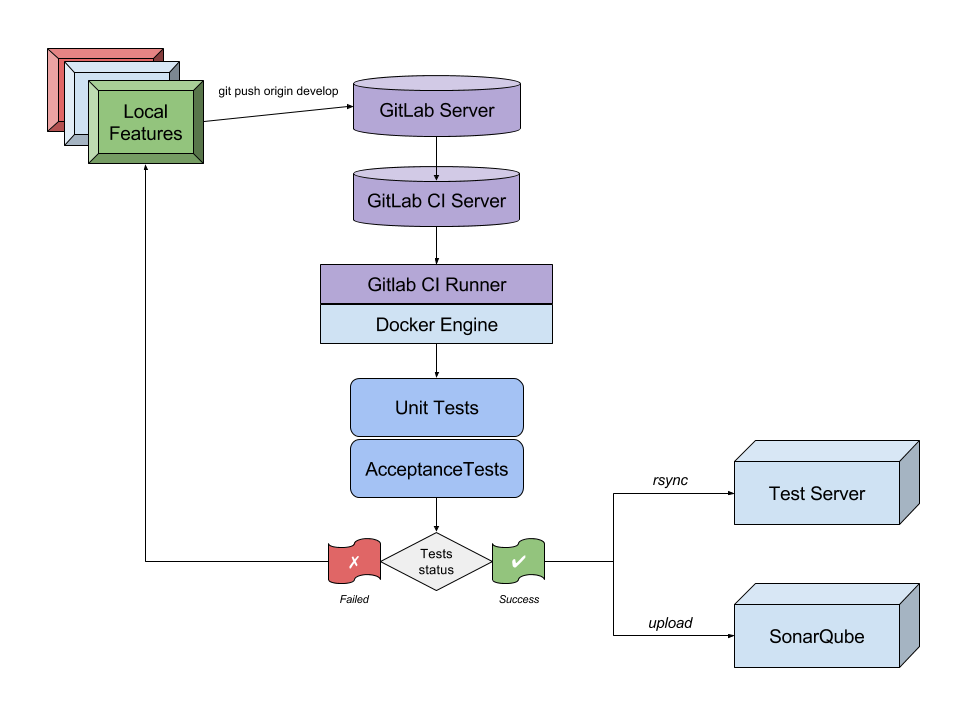 Figure 3. Operations Portal - Automatic test suite.Plan for Exploitation and DisseminationFuture plans The effort for EGI-Engage is now limited to the management of the project. Consequently, the development will be limited for the last phase of the project. Nevertheless, the following activities will be completed by the end of the project: VAPORV2.2 release in production;Implementation of improvements asked by users.Operations PortalIntegration of complementary metrics for the VO: accounting data and AppDB changes;Improvements on the Vo ID Card;Support of the new EGI AAI based on the CheckIn service (IdP/SP Proxy).ARGOIntroductionService architectureHigh-Level Service architectureARGO is a flexible and scalable framework for monitoring status, availability and reliability of services provided by infrastructures with medium to high complexity. It can generate multiple reports using customer defined profiles (e.g. for SLA management, operations, etc.) and has built-in multi-tenant support in the core framework.ARGO supports flexible deployment models and its modular design enables ARGO to be integrated with external systems (such as CMDBs, Service Catalogues, etc.). During the report generation, ARGO can take into account custom factors such as the importance of a specific service endpoint, scheduled or unscheduled downtimes, etc.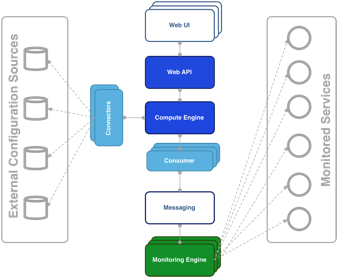 Figure 4. Argo architectureFor the Availability & Reliability monitoring, ARGO relies on a modular architecture comprised of the following components:The ARGO Monitoring EngineFor status monitoring, ARGO relies on Nagios. All probes developed for ARGO follow the Nagios conventions and can run on any stock Nagios box. ARGO provides an optional set of add-ons for the stock Nagios that provide features such as auto-configuration from external information sources, publishing results to external Message Brokers, etc.In this last year, a central ARGO monitoring engine with a high availability setup was deployed. NGI instances were decommissioned or kept for NGI’s internal purposes. In addition, monitoring instances for middleware versions (midmon) and EGI Fedcloud services (cloudmon) were decommissioned and all probes were integrated into central ARGO monitoring engine. A/R calculations are performed solely by using results from the central ARGO monitoring engine.The ARGO ConnectorsThrough the use of custom connectors, ARGO can connect to multiple external Configuration Management Databases and Service Catalogues. Connectors for the EGI and EUDAT e-Infrastructures are already available.The ARGO ConsumerThe ARGO Consumer is ingesting monitoring results in real-time from external Message Brokers. The consumer is responsible for the initial pre-filtering of the monitoring results and encodes them using AVRO serialization format before passing to the Compute Engine.The ARGO Compute EngineA powerful and scalable analytics engine built on top of Hadoop and HDFS. The Compute Engine is responsible for the aggregation of the status results and the computation of availability and reliability of composite services using customer defined algorithms.The ARGO Web APIThe ARGO Web API provides the serving layer of ARGO. It is comprised of a high performance and scalable datastore and a multi-tenant REST HTTP API, which is used for retrieving the Status, Availability and Reliability reports and the actual raw metric results.The ARGO Web UIThe default web UI is based on the Lavoisier Data Aggregation Framework.Integration and dependenciesARGO can utilize external configuration sources through connectors in order to allow the automatic configuration of various ARGO components. The current version of ARGO includes connectors for the following sources:GOCDB: It is used as the source of EGI infrastructure topology information and information about declared downtimes.VAPOR: It is used as the source for custom factor values, which in the case of EGI it is the HEPSPEC values of the sites.The dependency to these external tools is optional. ARGO can be used without having any of these connectors enabled, if there is at least a static configuration for the topology of the monitored infrastructure.Finally, ARGO relies on the Message Broker network as the transport layer for publishing monitoring results from the Nagios Monitoring Engines to the ARGO Compute Engine.Release notesRequirements covered in the releaseAs already mentioned ARGO is not a single software, but a suite of software components, each one managed independently. During the second year of the project, there have been 12 releases of the ARGO components that covered the following requirements:ARGO Compute Engine & Web APISupport for multiple monitoring engines running in active-active setup;APIv2;Stability and performance improvements.ARGO Monitoring EngineCompletion of the Centralised Monitoring Engine;Migration of middleware versions (midmon) and EGI Fedcloud services (cloudmon) monitoring to the Centralised Monitoring Engine;Initial support for GOCDB as a single source of topology;New probes (OneData);EGI Fedcloud probes update;Stability and performance improvements;ARGO EGI Consumer and ConnectorsUse of CE ingestion API for EGI ConsumerUpdate connectors to use the VAPOR service instead of the decommissioned GSTATStability and performance improvementsARGO EGI Web UIUI EnhancementsIntegration of SAMLARGO POEMInitial support for probe managementInitial steps for the connection to the EGI IdP/SP ProxyStability and performance improvementsChangelog24/12/2016ARGO Web UI [V1.3.4-1] https://github.com/ARGOeu/argo-egi-web/releases/tag/v1.3.4-1 ARGO Web UI [V1.3.3-1] https://github.com/ARGOeu/argo-egi-web/releases/tag/v1.3.3-1 ARGO Web UI [V1.3.2-1] https://github.com/ARGOeu/argo-egi-web/releases/tag/v1.3.2-1  20/12/2016ARGO Web UI [V1.3.1-1] https://github.com/ARGOeu/argo-egi-web/releases/tag/v1.3.1-1 12/12/2016ARGO Web API [v1.7.1-1]  https://github.com/ARGOeu/argo-web-api/releases/tag/v1.7.1-1 ARGO Connectors [V1.5.1-2] https://github.com/ARGOeu/argo-egi-connectors/releases/tag/v1.5.1-2Poem [V1.0.3-1]           https://github.com/ARGOeu/poem/releases/tag/v1.0.3-1 Poem [V1.0.2-1] https://github.com/ARGOeu/poem/releases/tag/v1.0.2-1  ARGO Compute Engine [v1.6.9-1] https://github.com/ARGOeu/argo-compute-engine/releases/tag/untagged-00740fb1f34cc1f6be6e 24/10/2016ARGO Web API  [v1.6.5.-2] https://github.com/ARGOeu/argo-web-api/releases/tag/v1.6.5-2  12/10/2016ARGO - Web API  [v1.6.5.-1] https://github.com/ARGOeu/argo-web-api/releases/tag/v1.6.5-1  ARGO Web UI [v1.2.2-1]            https://github.com/ARGOeu/argo-egi-web/releases/tag/v1.2.2 08/10/2016ARGO Consumer [ingestion-enabled] https://github.com/ARGOeu/argo-egi-consumer/commits/ingestion-enabled 27/09/2016ARGO Consumer [v1.4.5-1] https://github.com/ARGOeu/argo-egi-consumer/releases/tag/v1.4.5-126/09/2016Poem [V1.0.1-1]           https://github.com/ARGOeu/poem/releases/tag/v1.0.1-1 24/09/2016ARGO Web API [v1.6.4-1]      https://github.com/ARGOeu/argo-web-api/releases/tag/v1.6.4-1 ARGO Web UI [v1.2.1-1]              https://github.com/ARGOeu/argo-egi-web/releases/tag/v1.2.1-1 ARGO Consumer [v1.4.4-1]  https://github.com/ARGOeu/argo-egi-consumer/releases/tag/v1.4.4-1ARGO Connectors [v1.5.0-1] https://github.com/ARGOeu/argo-egi-connectors/releases/tag/v1.5.0-1Poem [V1.0.0-1]   https://github.com/ARGOeu/poem/releases/tag/v1.0.0-1 23/03/2016ARGO Compute Engine [v1.6.7-1]  https://github.com/ARGOeu/argo-compute-engine/releases/tag/1.6.7-20160323160546.09642d4.build55 03/02/2016ARGO Web API [v1.6.3-1]      https://github.com/ARGOeu/argo-web-api/releases/tag/v1.6.3-1 ARGO Compute Engine [v1.6.6-1]  https://github.com/ARGOeu/argo-compute-engine/releases/tag/1.6.6-20160203183442.590f388.build48 11/01/2016Poem [V0.11.1-1]           https://github.com/ARGOeu/poem/releases/tag/v0.11.1-1 Feedback on satisfactionThe ARGO product team uses a development process based around GitHub which includes procedures that guarantee a high quality of software releases. For details of the ARGO development process, see Appendix I.Plan for Exploitation and DisseminationFuture plans ARGO Compute EngineStreaming processingAlerting mechanismSeparation of A/R and Metric storesStability and performance improvementsARGO Monitoring EngineFinalize support for GOCDB as a single support of topologyIntegration with probe management feature in POEMEGI Fedcloud probes updateUse of the messaging API Stability and performance improvementsARGO Web UIUI EnhancementsConnection to the EGI IdP/SP ProxyARGO EGI Consumers and ConnectorsDecommission of Consumer and use ARGO nagios AMS-publisher insteadUse of the messaging API for Connectors componentStability and performance improvementsARGO POEMFinalize the probe management featureConnect to the EGI IdP/SP ProxyStability and performance improvementsMessaging serviceIntroductionService architectureHigh-Level Service architectureThe Messaging service enables reliable asynchronous messaging for the EGI infrastructure. The current implementation of the Messaging service relies on a Message Broker Network of ActiveMQ services and uses the STOMP protocol for the publication and consumption of messages. 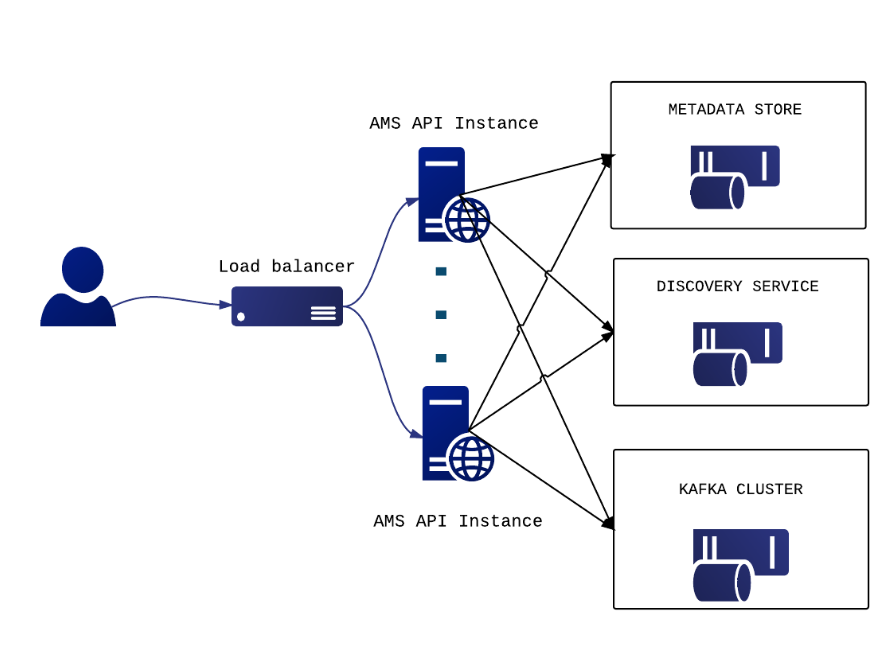 Figure 5. Messaging service architectureDuring the project, we have developed a new version of the Messaging service that is going to replace the STOMP interface with an HTTP one, which will make the implementation of new clients easier and more robust. The new ARGO Messaging Service is a real-time messaging service that allows you to send and receive messages between independent applications. The ARGO Messaging Service is a Publish/Subscribe Service, which implements the Google PubSub protocol. It provides an HTTP API that enables users/systems to implement a messageoriented service using the Publish/Subscribe Model over plain HTTP. Publishers are users/systems that can send messages to named-channels called Topics. Subscribers are users/systems that create Subscriptions to specific topics and receive messages.It supports both push and pull message delivery. In push delivery, the Messaging Service initiates requests to your subscriber application to deliver messages. In pull delivery, your subscription application initiates requests to the server to retrieve messages.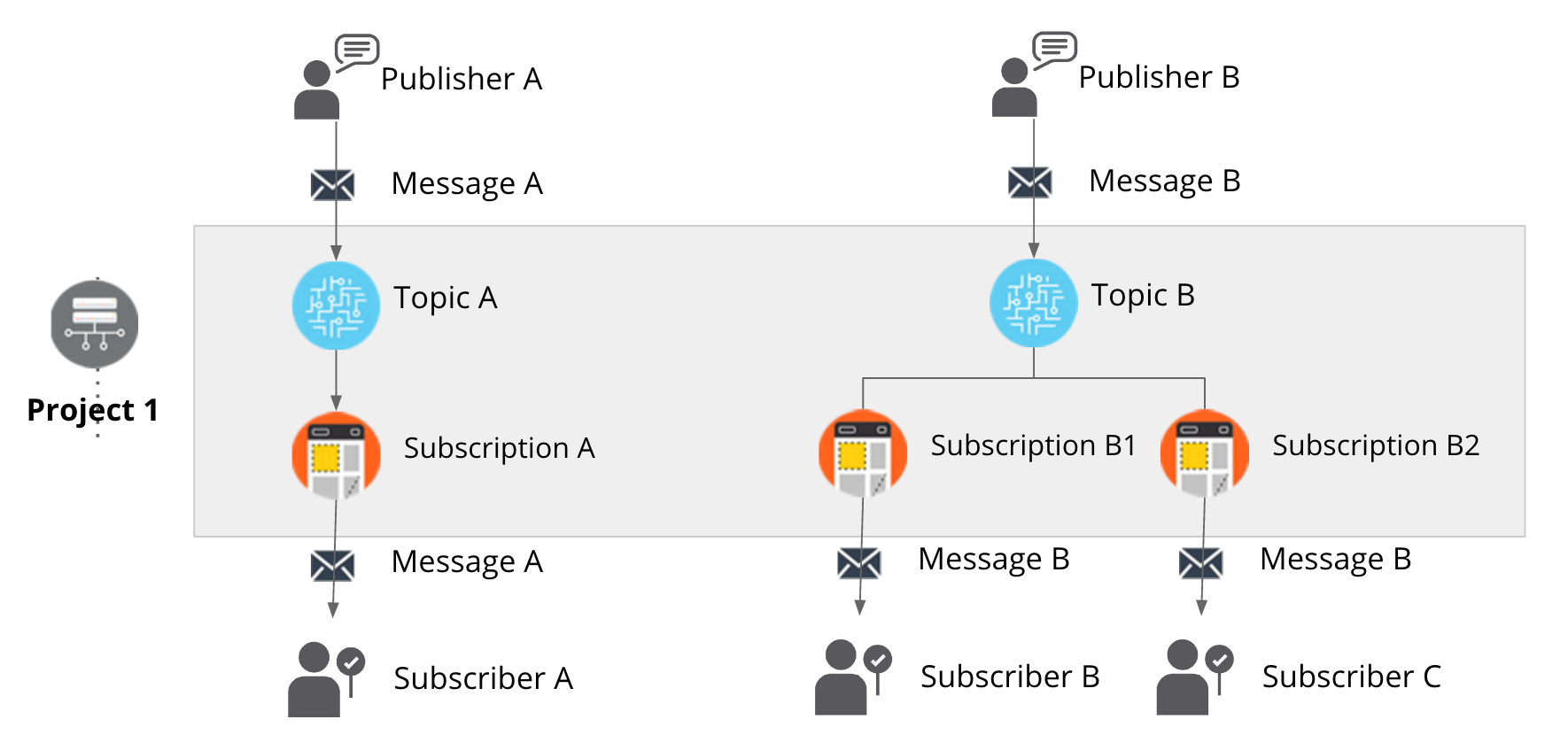 Figure 6. The new ARGO messaging serviceIntegration and dependenciesThe following EGI Core Service rely on the EGI Messaging Service:ARGO Availability and Reliability Monitoring  ServiceAccounting systemOperations PortalAll these services are using the EGI Message Broker network today. The ARGO Monitoring Service is already implementing a connector for the new Messaging Service. Accounting and Operations portal are expected to also complete the implementation of their own interfaces to the new Messaging Service, within the timeframe of the EGI-Engage project.The Messaging Service does not have any dependencies to other services at the moment.Release notesRequirements covered in the releaseAPIv1 test implementationAPIv1 final draft specification (ready for external party review)APIv1 final implementationAPIv1 final specificationAPI for data ingestion specificationAPI for data ingestion implementationStability and performance improvements Changelog25/10/2016ARGO - Messaging Service [v1.0.0-1] https://github.com/ARGOeu/argo-messaging/releases/tag/v1.0.0-1Feedback on satisfactionThe ARGO product team uses a development process based around GitHub which includes procedures that guarantee a high quality of software releases. For details of the ARGO development process, see Appendix I.Plan for Exploitation and DisseminationFuture plans APIv1 final specificationMessage Service Accounting: metrics for Messaging ServiceOperational statisticsUsage Statistics Stability and performance improvementsGOCDBIntroductionService architectureHigh-Level Service architectureGOCDB is a central information repository providing a web portal interface for CRUD operations, and a REST API for data queries.	It is a definitive information source where data is directly populated and managed in the system.  Because GOCDB is a primary data-input source, the portal applies a range of business rules and data-validations to control input. It applies a comprehensive Role-based authorization model that enables different actions over different target resources. The Role model allows communities to manage their own resources where users with existing roles can approve or reject new role-requests.   It is intentionally designed to have no dependencies on other operational tools (other than the EGI CheckIn service described below). For example, it does not query other systems to populate its core data model. The underling Oracle DB is hosted by the STFC DB Services Team with nightly tape backups. An additional failover instance is hosted at a second STFC site (Daresbury Labs). The failover instance is synchronized hourly against the production data.With the current release, a new dependency exists on the EGI CheckIn service to provide federated access to GOCDB for users without client certificates. In addition, a new write API has been introduced for managing custom properties on Sites/Services/Endpoints.  This allows clients to automate their property editing workflows with the aim of reducing the admin overhead of manually managing custom properties. Other than this, there are no major alterations to the architecture. Integration and dependenciesGOCDB newly depends on the EGI CheckIn service to provide federated authentication and access without client certificates. When accessed using a client certificate, GOCDB continues to depend on no over tool.Release notesRequirements covered in the releasePrioritized RoadmapFull change log (includes smaller changes/bug fixes) V5.7Addition of new monitoring attributes to service endpoints for ARGO monitoring. This has allowed ARGO to remove its dependency on the BDII, and GOCDB is now the only information system used for ARGO monitoring. 	A new write API for managing custom properties was implemented as requested by the WLCG Information Systems Task Force. This allows site admins to manage their own DN based ACLs per site required to post updates for a site/service.https://rt.egi.eu/rt/Ticket/Display.html?id=11020 Cursor paging: https://rt.egi.eu/rt/Ticket/Display.html?id=10716 Federated access https://rt.egi.eu/rt/Ticket/Display.html?id=7493Feedback on satisfaction Before every production release, GOCDB development is frozen and a period of testing is announced that lasts for approximately two weeks to one month using the GOCDB test instance (https://gocdb-test.esc.rl.ac.uk). This testing phase is widely disseminated using the relevant mail lists, and all operational tools and users are invited to perform tests against this instance. Recent GOCDB releases successfully passed this stage.The GOCDB development process is described in Appendix II.Plan for Exploitation and DisseminationFuture plans Security MonitoringIntroductionService architectureHigh-Level Service architectureSecant runs as a service that periodically checks for new images available in a repository and performs their security assessment. When a new image becomes available in the system, it is taken by Secant and checked for security vulnerabilities. In order to perform the security checks, Secant instantiates a virtual machine from the appliance that is being verified and performs two phases of security checks. During the first phase, Secant launches a series of external scans that tries to detect vulnerabilities exposed by the machine to the Internet. Following these tests, and if the machine supports that, Secant runs a series of internal probes on the virtual machine, which checks security properties of the installed software. Both internal and external probes are modular and new tests can be easily added when needed. After the probes are executed, Secant processes the results and generated the assessment.Integration and dependenciesThere are two foreseen scenarios how Secant can be deployed, it can either work on the level of a cloud site to assess images used by the particular provider, or it can act as a tool supporting security assessment and endorsement on the level of the EGI infrastructure management. In any case, Secant has to be integrated with a cloud management framework. The current implementation uses OpenNebula commands to manage virtual machines and their images.Release notesRequirements covered in the releaseThe release focuses on addressing bugs and issues detected in a pilot deployment and testing.Feedback on satisfactionSecant is being tested at CESNET and its MetaCloud site. A movement to a more extensive testing phase was blocked by changes of the mechanism to distribute images to EGI clouds, which allowed the developers to only perform an evaluation in a closed environment. A few dozens of virtual appliances underwent testing done by Secant.Plan for Exploitation and DisseminationFuture plans Accounting RepositoryIntroductionThe EGI Accounting Repository runs using software from the APEL project.APEL is an accounting tool that collects resource usage data from sites participating in the EGI and WLCG infrastructures as well as from sites belonging to other Grid organisations that are collaborating with EGI, including OSG and NorduGrid.The accounting information is gathered from different sensors into a central accounting repository where it is processed to generate statistical summaries that are available through the EGI/WLCG Accounting Portal. Statistics are available for view in different detail by users, VO managers, resource provider administrators and anonymous users according to well-defined access rights.Table 1 provides a summary of the tool covered in this release.Table 1 – APEL tool summaryThis section provides a short introduction to the components provided by the APEL project as part of the EGI Accounting Repository. Then, the high-level architecture of the tool and its components are described, along with the integrations and dependencies it has. Release notes and the results of testing for this release are then provided. Finally, plans for exploitation, dissemination, and future developments are shown.Service architectureHigh-Level Service architectureFigure 7 shows how the APEL client, central APEL server and EGI Accounting Portals interact.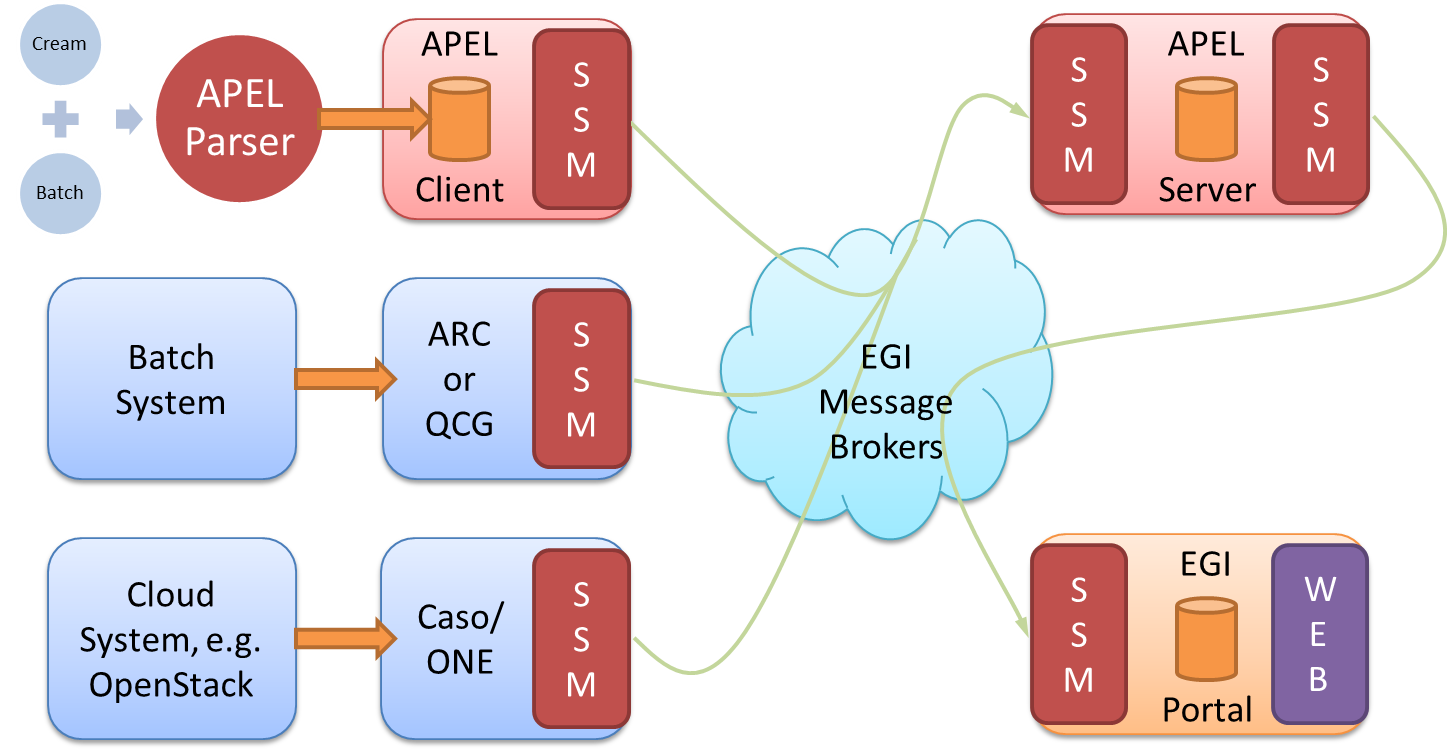 Figure 7. APEL components and their interactions. Components in red are provided by the APEL project.APEL clients can run an APEL parser to extract data from a batch system and place it in their client database, or they can use third-party tools to extract batch or cloud data. This data is then unloaded into a message format suitable for transmission.APEL clients run a sending Secure Stomp Messenger (SSM) to send these messages containing records via the EGI Message Brokers to the central APEL server.  The messages can contain either Job Records or Summary records.  This is configurable in the APEL client.The central APEL server runs an instance of the SSM, which receives these messages and a “loader” processes the records in the messages and loads them into a MySQL database.A “summariser” process runs to create summaries of any Job Records received and load them in a “SuperSummaries” table along with any Summary records.  This summariser runs as a cron job approximately once a day.A database “unloader” process unloads the summary records into the message format to be sent on by the sending SSM via the EGI Message Brokers to the EGI Accounting Portal.There are no changes to the service architecture in this release.Integration and dependenciesAll communication between clients and servers is via the EGI Message Broker network using the APEL SSM package.  The SSM software can be configured to send or receive messages.  Where the messages are destined for is controlled by the queue, which is set in the SSM configuration.The central APEL server uses the EGI service registry (GOCDB) to get a list of APEL endpoints so that only data from endpoints correctly defined in GOCDB are processed.SSM can be configured to get a list of message brokers from the EGI information system (querying a BDII) or it can be pointed directly at a message broker.There are no changes to the dependencies in this release.Release notesRequirements covered in the releaseThese are the changes included in this release of the APEL software, version 1.6.0, since the previous Accounting Repository Release in EGI-Engage.Added support for v0.4 of the cloud accounting schema.Added support for GOCDB read API results paging.Added support for mixed time duration formats found in Torque 5.1.3.Added support for the new format of CPU counts found in Torque 5.1.0.Disabled non-performant duplicate sites check in summariser.Added scripts that support building packages for SL7 which are compatible with CentOS 7.Fixed handling of group attributes in storage records.Added setup script for installation on alternative operating systems.Added more unit tests.Minor bug fixes and tweaks.Feedback on satisfaction The APEL project uses a development process based around GitHub, which includes a semi-automatic testing procedure used to assess the quality of software releases.For details of the testing procedure used, see the APEL Development Process document. Table 2 summarises the results of testing this release.Table 2 - APEL 1.5.1 testing resultsPlan for Exploitation and DisseminationFuture plans The EGI Accounting Repository will be developed further under EGIEngage culminating in the final release of the Accounting Repository under EGIEngage. This will include new batch parsers, support for additional storage systems, support for long-running virtual machines, provision of a method to extract APEL format records from non-APEL SQL databases, development of production requirements for data set usage accounting, an initial implementation of GPGPU usage accounting, and documenting of the support in the Repository for new AAI systems.Accounting PortalIntroductionService architectureHigh-Level Service architectureThe Accounting Portal is a web application based on Apache, and MySQL, which has as its primary function to provide users with customized accounting reports, containing tables and graphs, as web pages. It also offers RESTful web services to allow external entities to gather accounting data.The basic architecture of the Portal consists on:A backend, which aggregates both data and metadata in a MySQL database, using the APEL SSM messaging system to interact with the Accounting Repository and several scripts, which periodically gather the data and metadata described below.A Model represented by database schemas both external and internal which define database tables for several types of accounting (grid, cloud, storage, multicore, user statistics etc.) and metadata (topology, geographical data, site status, nodes, VO users and admins, site admins etc.) and a series of parametried queries,A set of views that expose the data to the user. These views contain a form to set the parameters and metric of the report, a number of tables showing the data parametried by two selectable dimensions and filtered by several parameters, a line graph showing the table data, and pie charts showing the percentage distribution on each dimension. It is planned that this part of the portal will evolve with interactive graphs, responsive in real time, reactive and only exposing advanced controls on user demand.A graphical representation of these components is depicted on Figure 8.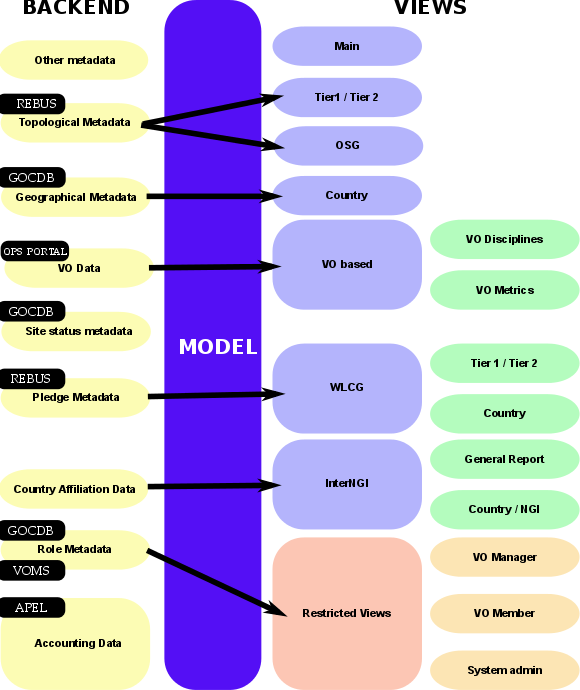 Integration and dependenciesThere are dependencies on other tools and components that provide metadata that is used in the portal, this metadata includes:Geographical Metadata: Resource providers’ country and NGI affiliation. Generally, this follows current borders, but there are important exceptions. This is gathered from GOCDB using its XML-based API.Topological Metadata: Resource providers are presented in trees, there are Country and NGI trees that correspond to geographical classifications, but there are also trees based on topological classifications like Tier1 and Tier2 sites, OSG sites and uncategorised sites. Inside Tier2 sites, the federation they belong to is also important and can trigger special code in some cases. Gathered from several sources, including OSG and WLCG databases.Role Metadata: VO members and managers, and the site admins records. This metadata controls the access to restricted views. Information is gathered from GOCDB and individual VOMS servers constructing a list of individual VOMSes and querying them with the VOMS API.Country affiliation data: Each user record contains a user identifier that has his/her user name, institution and sometimes country. Scripts in the backend map each user with a country based on the institution which issues their certificate. This data is used in anonymied statistics per country on: how much resources from other countries are used by given country and the distribution of its resources used by other countries. VO Data:  To make possible VO selection in the user interface, the portal stores lists of VOs. They are also used to filter incorrect VO names, provide access to VO managers, and arrange accounting by VO discipline (such as “High Energy Physics”, “Biomedicine”, “Earth Sciences”, etc.). Information is gathered from the Operations Portal using its XML based APIs.Site status metadata: Sites must be filtered to exclude those that are not in production (due to being closed or being in test mode). There must be also metadata to aggregate the accounting history of sites whose name has been changed. There are requirements to extend this functionality to NGIs. Information is gathered from GOCDB using its XML tables and internal tables compiled as part of EGI PROC 15.Pledge metadata: The WLCG reports have to contain only those sites where MoUs or other pledges between VOs and sites are honoured, so the validity date and pledged hours are needed. Information is gathered from WLCG using the REBUS service.Other metadata: There are also other metadata like local privileges, SpecInt calculations, publication status, VO activities and more. Some of these metadata is calculated internally using other types of metadata and published for other EGI operational tools, like VO activity data and Site UserDN publishing.Release notesRequirements covered in the releaseNew home page.New WLCG sub-portal with dedicated navigation and menu bar.Changed WLCG reports, integrated REBUS Tier1 report.Added contextual help.Added descriptive information on each page explaining the meaning of the input variables and of the several metrics showed.Terminology used in the portal completely revised.New EGI Resource Centre Report with per-country, top10 and top100 reports for both HTC and Cloud.Added Year, Half-year and Quarter granularity in all the views.Improved the scientific discipline view.Reorganization of the menus according to the EGI service catalogue.Subdiscipline views switch to VO-based view when no subdisciplines are present.Changed EGI country view to only include EGI federation countries, re-implemented view with all countries for WLCG.Modified CSV support back to the server so it can be linked.Improved table visualisation.Reimplemented VO metrics support.Feedback on satisfactionSeveral tests were executed in collaboration with the EGI UCST and Operations Team. User communities were involved in the testing phase and the portal was updated according to the gathered requirements.Feedback collected on the final release by all the stakeholders involved in the testing phase was very positive.Plan for Exploitation and DisseminationFuture plans Two new releases are planned by the end of the project, one in May and other in August.The May release will include:A complete API to get accounting data directly from the accounting portal;Maps showing the graphical distribution of the accounting data;Additional options to aggregate data;Support of the new cloud usage record;Report to generate summaries about VOs that belong to the same discipline category;Revised restricted views in the new accounting portalBg fixing.The August release will include:Reports for spotting increasing/decreasing VO usage;Accounting data analytics;Dynamic pie charts;Change type of graph dynamicallySupport GPGPU Accounting;Support Data Accounting;Admin role;Bug fixing.ARGO Development ProcessThe following text is a copy of the “ARGO Development Process” document. The latest version of the document can be found here: https://docs.google.com/document/d/1W0pT-zcBHG1E_hfftW67DH01LBZC7zMKLlIgJTlsFh8/edit# Open developmentWe follow an open development process. All the repositories of ARGO are hosted on Gitub under the ARGOeu organization. Each component that can be standalone, is hosted in its own repository in the ARGOeu organization.Each component should have a CONTRIBUTING guidelines document, describing how contributions can be made. There will be a general CONTRIBUTING guidelines document. Components that are maintained in their own repositories can should link to the general CONTRIBUTING guidelines document or have their own set of guidelines if required. https://github.com/ARGOeu Forked repositoriesFollowing the spirit of DVCS, each of us forks the repositories from Gitub to her/his own account. We can work on new or  features on our own forks and when we feel it is ready or whenever  we want feedback from the rest of the team, then we can open a pull request towards the respective ARGO repository. Useful information:https://help.github.com/articles/fork-a-repohttps://help.github.com/articles/syncing-a-forkPull requests & core team	All of the members of the core team should be able to merge pull requests in the ARGO repositories. The person who opens a pull request never merges it {her,him}self, but asks/expects another core team member to review it and merge it. The idea behind this that at least two people (the committer and the reviewer) will be involved for each new feature that we develop.Advices for a committer:Do commit early and often Do make useful commit messages (they will be used for the release CHANGELOG).Creating insightful and descriptive commit messages is one of the best things you can do for others who use the repository. It lets people quickly understand changes without having to read code. When doing “history archeology” to answer some question, good commit messages become very important.Format of a commit message:Title: [Jira issue ID] - descriptive titleDescription: summary of your job with enough information so that a can understand the context and the intention of the change.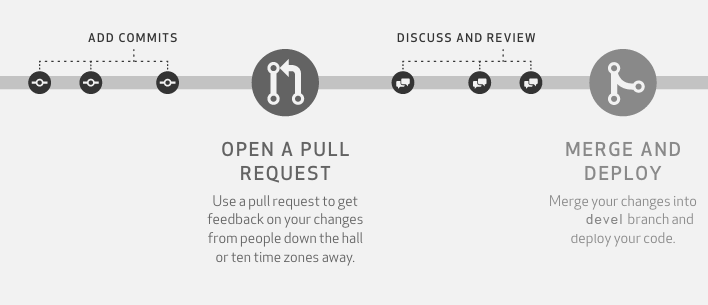 The person who opens a pull request should make sure that {s}he includes enough information so that the reviewer can understand the context and the intention of the changes proposed in the pull request. A member can use the PULL_REQUEST_TEMPLATE that is supported by Gitub since earlier this year. https://github.com/blog/2111-issue-and-pull-request-templates. It is strongly encouraged that we open pull requests as soon as possible in the developer process in order trigger prompt feedback. 1 pull request should refer to 1 feature, task, bug. Pull requests that are not ready to be merged should be marked as Work-In-Progress (WIP).  aving the pull request open, means that each commit is visible to the ARGO CI, which can then build the component, run all the unit tests and attempt to package the component and at the end provide status feedback within the pull request.Useful information:https://help.github.com/articles/creating-a-pull-requesthttps://help.github.com/articles/checking-out-pull-requests-locallyhttps://help.github.com/articles/creating-a-pull-requesthttps://help.github.com/articles/merging-a-pull-requesthttps://quickleft.com/blog/pull-request-templates-make-code-review-easierhttps://help.github.com/articles/merging-a-pull-requestPull request review processWhen a feature is ready, the developer removes the WIP mark from the pull request. Removing the WIP mark effectively signals the rest of the team that the pull request can be peer reviewed. At least one team member (other than the committer) has to act as the reviewer of the pull request. During the peer review process, the reviewer has to check the feature implemented, the code quality, the unit test coverage as computed, the existence of proper documentation and whether the component can be packaged successfully. If all these checks pass, then the reviewer can accept the pull request in order to be merged in the devel branch.Branches and buildsEach repository should have at least 2 long-term branches:the devel branch, which should always be deployablethe master branch, which should always be releasablePull requestsPull requests for new features should be opened initially against the devel branch. For every pull request that is opened, the ARGO CI will execute the following workflowBefore a pull request can be merged in the devel branch, a member of the development team (other than the original committer) has to review the pull request and check the following according to the “Definition of Done”:Devel branchesWhen new code is merged on the devel branch of each component, the CI system (a) picks it up, (b) builds the codebase, (c) runs again the unit tests, (d) runs the sonarqube code analysis suite and publishes the results on the ARGO sonarqube instance, (e) builds the devel packages and publishes them on the ARGO devel RPM repository, (f) extracts, builds the documentation and publishes it on the devel website and (g) reports the status of the CI on Github. New RPMs published on the devel RPM repository are automatically installed on the devel testbed.The devel testbed is using actual production data and is being operationally monitoring by the same monitoring probes that are used to monitor also the production instance. Furthermore at the end of each sprint, the product team performs the sprint review ceremony in which the important features are presented to the ARGO stakeholders and live tested on the devel testbed. After the successful completion of the sprint review, the new code base is merged on each component's master branch.In case more than one developer working on the same component or a developer is working in parallel in more than one features for the same component, the use of feature branches is advised. The Devel branch is considered to be the main branch where the source code of HEAD always reflects a state with the latest delivered development changes for the next release. Some would call this the “integration branch”. This is where automatic builds are built from.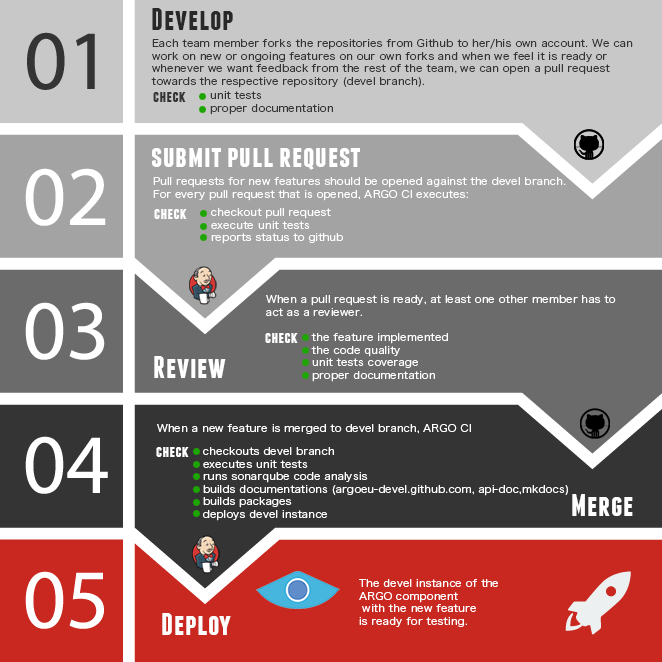 When the source code in the develop branch reaches a stable point and is ready to be released, all of the changes should be merged back into master somehow and then tagged with a release number. Master BranchesWhen new code is merged in the master branch of each component, the CI system picks it up and execute the follow workflow: (a) builds the codebase, (b) runs the unit tests again, (c) builds the production packages, (d)  publishes them on the ARGO production RPM repository and (e) extracts & builds the documentation and publishes it on the ARGO website.Each time changes are merged back into master, this is a new production release by definition. Useful information:http://martinfowler.com/bliki/FeatureBranch.html ReleasesThe release follows the process when new code is merged in the master branch of each component. Some prerequisites for a helpful release:Spec files should follow the correct release number shown in the following table. Spec files  (%changelog) should not contain information about features or fixes, but information about changes in the package. Do NOT put software's changelog at here. This changelog is for RPM itself. If the package has no changes, the description should say “New RPM package release”.Release: New release is created in the component repository. (Go to releases → Draft new release) The release contains the release number and detailed information. The information is created via the PR descriptions, so the PRs should have   descriptive titles and messages. The release description should have the                                                           following sections:
Release numbersA todo list of a release is described in this document.Releases processPlanning: On every first meeting of the month we plan the new features, functionalities (jira tasks) of the components. It is not obligatory to have new features, functionalities, fixes for all components. For the planning process a ira Sprint will be used, with the selected jira tasks. It will be nice to comment and update the status of each ira task. Testing: All the new features, functionalitiesfixes must be tested for 2 weeks at least in the devel infrastructure. This effectively means that in the next release only the features that are ready to be test in the middle of the month will be included.Release: All tested features, functionalitiesfixes will be deployed to the production infrastructure at the beginning of the next month. If a feature, functionality, fix is not properly tested or requires more development it will be added to the next release.GOCDB development processTesting: The GOCDB source code includes DBUnit and Unit tests for selected core packages. For a data-centric product like , emphasis is placed on the DBUnit tests which are essential to assert expected behavior on the deployed RDBMS. The GOCDB test suite prioritizes quality functional testing of the most critical code-paths rather than achieving high blanket coverage of less meaningful tests. As of Jan/2016 this includes 67 DBUnit tests with 668 assertions.  Coverage reporting is included for selected core packages (DAOs – 55%, Doctrine 35%, Gocdb_Services 17%) and it is acknowledged that a higher coverage should be achieved for these packages. Continuous Integration is not yet supported but will be investigated in future.Approach to Source Control: The GOCDB project is hosted in GitHub under the GOCDB organization. The main GOCDB repository has two main branches ‘master’ and ‘dev’. The master branch is always ‘releasable’. The dev branch is always ‘deployable’. Developers fork the repository into their own personal repository to work on features using Topic branches. When ready, a pull request is opened against the ‘dev’ branch in the main repository for review by other team members. After review, the pull request is merged into the ‘dev’ branch. When ready, the dev branch is merged into master. Tags are subsequently created from the master branch to identify specific releases (v5.5. v5.6 etc). Throughout this process, the test suite is continuously executed and any failing tests addressed before creating pull requests and/or merging.For certain scenarios, we consider it acceptable to push commits directly to the dev branch rather than always enforcing pull requests which may add unnecessary overhead, such as making documentation changes or small rendering updates.DateActivityWP3Lead PartnerCSIC, CNRS, STFCDocument StatusDRAFTDocument Linkhttps://documents.egi.eu/document/XXXNamePartner/ActivityDateFrom:Cyril Lorphelin Christos Kanellopoulos David MeredithDaniel KourilAdrian CoveneyIvan Diaz AlvarezDiego ScardaciCNRS/WP3GRNET/WP3STFC/WP3CESNET/WP3STFC/WP3CSIC/WP3EGIF-INFN/WP313/02/2017Moderated by:Reviewed byApproved by:IssueDateCommentAuthor/Partnerv.113/02/2017Full draft ready for internal reviewCyril Lorphelin/CNRS Christos Kanellopoulos/GRNET David Meredith/STFCDaniel Kouril/CESNETAdrian Coveney/STFCIvan Diaz Alvarez/CSICDiego Scardaci/EGI F. - INFNv.215/02/2017Full draft ready for external reviewDiego Scardaci/EGI F. - INFNTool nameOperations PortalTool urlTool wiki pagehttps://wiki.egi.eu/wiki/Operations_PortalDescriptionThe Operations Portal provides VO management functions and other capabilities, which support the EGI daily operations. It is a central portal for the operations community that offers a bundle of different capabilities, such as the broadcast tool, VO management facilities, a security dashboard and an operations dashboard that is used to display information about failing monitoring probes and to open tickets to the affected Resource Centres. The dashboard also supports the central grid oversight activities. It is fully interfaced with the EGI Helpdesk and the monitoring system through messaging. It is a critical component as it is used by all EGI Operations Centres to provide support to the respective Resource Centres. The Operations Portal provides tools supporting the daily running of operations of the entire infrastructure: grid oversight, security operations, VO management, broadcast , VO metrics.VAPOR: the Vo Administration and operations PORtal, is a generic tool to assist community managers and support teams in performing their daily activities. The application provides resources status indicators, statistical reports, data management tools.Value propositionNew features offered by the Operations Portals allow its customers to better monitor and browse the infrastructure and, then, adapting their workflows according to the exact status of the computing and storage resources (e.g. moving some computation from one provider to another since the latter is working better).Customer of the toolEGI; NGI; RI; Resource Provider; Research CommunitiesUser of the serviceSite admins; Operations Managers;  VO Manager; VO users; User Documentation https://forge.in2p3.fr/projects/opsportaluser/wiki/Main_Features_of_the_dashboardhttp://operations-portal.egi.eu/vapor/globalHelpTechnical Documentation https://forge.in2p3.fr/projects/opsportaluser/wiki/Main_Features_of_the_dashboard Product teamIN2P3/CNRSLicenseApache 2.0Source codehttps://gitlab.in2p3.fr/groups/opsportal Name of the resultOperation PortalDEFINITION DEFINITION Category of resultSoftware  & service innovationDescription of the resultSoftware enhancement: integrate the VO Administration and operations PORtal (VAPOR) into the Operations Portal and enhance the monitor infrastructure resources including the most relevant features currently offered by GSTAT. EXPLOITATIONEXPLOITATIONTarget group(s)Users, NGIs, Resource centrs, RIsNeedsMonitor / browse / Evaluate the resources for VO, sites, Operations CentrsHow the target groups will use the result?Exploit the new features in the daily operations of the EGI infrastructureExploit the advanced metrics to better promote the EGI infrastructureBenefitsEase the daily administration of the resourcesHave an overview of the resources and the statusBe more efficient in the daily job submissionHow will you protect the results?Apache 2 LicenseActions for exploitationThe result is accessible through the web site and the code is hosted on a gitlab.URL to project resulthttp://operations-portal/vaporhttps://gitlab.in2p3.fr/opsportal/Success criteriaThe deployment in production and the use by end users.DISSEMINATIONDISSEMINATIONKey messagesBrowse and evaluate your resourcesChannelsEGI Broadcast tool, EGI MeetingsActions for disseminationEGI conferences, publications, participation to workshops organised by potential users.CostEvaluationThe number of requests and the feedback given by usersTool nameARGOTool urlhttp://argo.egi.euTool wiki pagehttps://wiki.egi.eu/wiki/ARGODescriptionARGO is a flexible and scalable framework for monitoring status, availability and reliabilityValue propositionImproved portal design that allows new and easier way to access and visualise data for the final users. Third parties can now gather monitoring data from the system through a complete API. A central deployment of the ARGO monitoring engine can serve a large infrastructure reducing the maintenance costs.Customer of the toolEGI; NGI; RI; Resource Provider; Research CommunitiesUser of the serviceSite admins; Operations Managers; large research groupUser Documentation http://argoeu.github.io; http://argo.egi.euTechnical Documentation http://argoeu.github.ioProduct teamGRNET, SRCE, CNRSLicenseApache License Version 2.0Source codehttps://github.com/ARGOeu/Name of the resultARGODEFINITION DEFINITION Category of resultSoftware  & service innovationDescription of the resultSoftware enhancement: improve the portal designing new and easier way to access and visualise data for the final users and exposing a complete API allowing third parties to gather accounting data from the system.Deployment of a central ARGO monitoring engine able to serve a large infrastructure with a high availability setup.With the introduction of a Centralized Monitoring Engine, accompanied with an HA active-active setup, Compute Engine needs to be able to accept metric data from two centralized sources at the same time. Thus, there were two major design goals for the Compute Engine implemented. Compute A/R & status results by accepting data from multiple monitoring engines and exclude data for specific periods for problematic monitoring engines.EXPLOITATIONEXPLOITATIONTarget group(s)RIs, service providers, Users, NGIs, Resource centrsNeedsUsed for the Availability and Reliability monitoring Provide a complete API allowing third parties to gather data from the system.Used as a source of alerts for resource centres administrators through the Operations Portal DashboardUsed for middleware versions monitoring and upgrade campaignsHow the target groups will use the result?The ARGO Availability and Reliability Monitoring Framework is used by the ARGO Monitoring Service that is operated by EGI for the monitoring of the availability and reliability of the EGI infrastructure. The ARGO Monitoring Service can be provided also to research communities and other infrastructures as a service in order to monitor the status, availability and reliability of their services.BenefitsThe developments during this period, allowed EGI to replace the older implementation of the SAM Nagios Monitoring Engine, which required one monitoring engine per NGI, with a new implementation using the ARGO Monitoring Engine, which provided a monitoring engine that could deliver monitoring probe scheduling and execution as a service for all the NGI and communities. Central ARGO requires less maintenance effort and enables faster and streamlined deployment of new tests or update of existing tests. This leads to improvements in the performance, robustness and reliability of the ARGO Monitoring Service.How will you protect the results?The ARGO Monitoring Framework is released under the Apache 2.0 license.Actions for exploitationThe new version of the ARGO Monitoring Framework has already been adopted by the production ARGO Monitoring Service. In order to further exploit the results, we should promote the service also to research communities and other infrastructures that can benefit of its features.URL to project resulthttp://argo.egi.eu/https://github.com/ARGOeu/Success criteriaThe deployment of the results to the production EGI infrastructure. The usage of the service to monitor third party services.DISSEMINATIONDISSEMINATIONKey messagesChannelsEGI Broadcast tool, EGI Meetings.Actions for disseminationEGI conferences, publications, participation to workshops organised by potential usersCostEvaluationThe number of requests for information is the main way to evaluate the impact of the dissemination actions.Tool nameARGO Messaging ServiceTool urlhttp://argoeu.github.ioTool wiki pagehttps://wiki.egi.eu/wiki/Message_brokers Description	The Messaging service enables reliable asynchronous messaging for the EGI infrastructure. Value propositione-Infrastructures and research communities are building distributed services and workflows in order to satisfy their operational and research requirements. Synchronization between services, gathering of telemetry, monitoring and accounting data any secure messages exchange is a core requirement in any type of distributed services. The Messaging Service provides an easy to use and reliable transport layer for the secure exchange of messages between services such as accounting data, monitoring data, event notifications, etc.Customer of the toolEGI; NGI; RI; Resource Provider; Research CommunitiesUser of the serviceSite admins; Operations Managers; large research groupUser Documentation http://argoeu.github.io; Technical Documentation http://argoeu.github.ioProduct teamGRNET, SRCELicenseApache License Version 2.0Source codehttps://github.com/ARGOeu/Name of the resultARGO Messaging ServiceDEFINITION DEFINITION Category of resultSoftware  & service innovationDescription of the resultIn the new version of the Messaging Service, the STOMP interface has been replaced with an HTTP interface, which makes the implementation of new clients easier and the implementation more robust. This new ARGO Messaging Service is a real-time messaging service that allows services to asynchronously send and receive messages using the Publish/Subscribe model.EXPLOITATIONEXPLOITATIONTarget group(s)RIs, service providers, Users, NGIs, Resource centrs, EGI Accounting Service and the Operations PortalNeedse-Infrastructures and research communities are building distributed services and workflows in order to satisfy their operational and research requirements. Synchronization between services, gathering of telemetry, monitoring and accounting data any secure messages exchange is a core requirement in any type of distributed services. The Messaging Service provides an easy to use and reliable transport layer for the secure exchange of messages between services such as accounting data, monitoring data, event notifications, etc.  How the target groups will use the result?Infrastructure architects that need to design distributed architectures that require a robust and easy to use messaging backbone, which can scale to billions of messages.BenefitsThe ARGO Messaging service offers the following features:  Simple HTTP API for client access;Transparent scalability & high availability;Access controls implemented at the API layer;Multi-tenant support;Performance robustness.How will you protect the results?The ARGO Messaging service is released under the Apache 2.0 license.Actions for exploitationPromote the service to other research communities and infrastructures that can benefit of its features.Provide the necessary documentation (all, for a publisher, or for a subscriber)Create test accounts per target group to publish messages to topics, or to consume messages as subscribers from a topic.URL to project resulthttp://argo.egi.eu/https://github.com/ARGOeu/Success criteriaThe ARGO Messaging Service should be operated as a production EGI service.All the EGI tools services should have migrated from the old Messaging Broker service to the new ARGO Messaging service.DISSEMINATIONDISSEMINATIONKey messagesChannelsDissemination through the EGI conferencesArticle featured in the EGI newsletterActions for disseminationEGI conferences, publications, participation to workshops organised by potential usersCostEvaluationThe number of requests for information, and/or accounts (either test or production) is the main way to evaluate the impact of the dissemination actions.Tool nameGOCDBTool urlhttps://goc.egi.eu Tool wiki pagehttps://wiki.egi.eu/wiki/GOCDBDescriptionGOCDB is a central registry to record information about the topology of an e-Infrastructure. This includes entities such as resource centers (sites), services, service-endpoints and their downtimes, contact information and roles of users responsible for operations at different levels. The service enforces a number of business rules and defines different grouping mechanisms including object-tagging for the purposes of fine-grained resource filtering.Value propositionThe new write API provides a script-accessible mechanism to manage custom properties. This allows clients to automate their property editing workflows which aims to reduce the admin overhead of manually managing custom properties.  The new cursor paging features allows all the data hosted in the DB to be paginated. This provides full API access to all historic data if needed.Integration with the EGI CheckIn service provides Federated access to GOCDB for users who do not own a client certificate or from browsers without personal certificates installed. Customer of the toolEGI Operations and WLCG User of the serviceSite/service admins, NGI managers and Security teams.User Documentation https://wiki.egi.eu/wiki/GOCDBTechnical Documentation https://wiki.egi.eu/wiki/GOCDBProduct teamSTFCLicenseApache 2 Source codehttps://github.com/GOCDB/gocdbName of the resultGOCDBDEFINITION DEFINITION Category of resultSoftware  & service innovationDescription of the resultExtension to authentication mechanism to allow federated access to the GOCDB portal.  Addition of a new write API for managing custom properties on Sites/Services/Endpoints.  Addition of new monitoring attributes to service endpoints.Cursor based paging of API results.EXPLOITATIONEXPLOITATIONTarget group(s)WLCG tool developers, ARGO service, Resource/service provider admins and NGI managers NeedsThe Write API will allow clients to automate their property editing workflows, reducing the admin overhead of manually managing custom properties. The addition of new monitoring attributes to service endpoints allows ARGO to remove its dependency on the BDII, making the GOCDB the only information system used for ARGO monitoring. The addition of federated access to GOCDB makes the tool more attractive to users in communities which do not tend to use personal certification. How the target groups will use the result?The results are integrated into the production instance of GOCDB, on which much of the target group’s infrastructure relies. BenefitsThe result will improve the efficiency of target group’s use of the GOCDB service, as well as ensure its continuing fitness to serve them.How will you protect the results?Apache 2 licenceActions for exploitationThe code needs to be integrated into the production instance of the GOCDB in order to provide the described functionality. This has been carried out. The full source code is available for use (under the Apache 2 licence) at https://github.com/GOCDB/gocdbURL to project resulthttps://github.com/GOCDB/gocdb/releases/tag/5.7 https://goc.egi.eu/ Success criteriaRegular use of the write API by at least one tool. New service endpoint attributes being used.DISSEMINATIONDISSEMINATIONKey messagesThe write API is now available.GOCDB can be accessed using federated credentials.The required changes are in place for ARGO to switch to using GOCDB for information being provided by the BDII.ChannelsWP3 meetings, EGI OMB meetings, WLCG Information Systems Evolution Task ForceActions for disseminationWLCG Info. Sys. Evolution TF Dec. - https://indico.cern.ch/event/575249/
EGI OMB November meeting - https://indico.egi.eu/indico/event/2814/ 
GridPP37 - https://indico.cern.ch/event/556609/timetable/Announcement emails to multiple EGI mailing lists and WLCG information system evolution mailing list.CostEvaluationUptake of use of new features.Tool nameSecantTool urlhttps://github.com/CESNET/secantTool wiki pagehttps://wiki.egi.eu/wiki/ToolsDescriptionSecant is a framework to detect security vulnerabilities in images of virtual machines. It tries to detect the most common security issues that often lead to incidents and prevent them from appearing in the context of EGI cloud facilities.Value propositionSecurity incidents may cause significant problems for users, service providers and infrastructure operators. Secant was designed to detect common weakness in virtual appliances so that these can be fixed before they threaten a production infrastructure.Customer of the toolCloud providers, VA owners, EGI operations, the EGI CSIRTUser of the serviceAdministrators, operators, security staffUser Documentation https://github.com/CESNET/secantTechnical Documentation https://github.com/CESNET/secantProduct teamCESNETLicenseApache LicenseSource codehttps://github.com/CESNET/secantName of the resultSecantDEFINITION Category of resultSoftware  & service innovationDescription of the resultSecant is a framework to detect security vulnerabilities in images of virtual machines. It tries to detect the most common security issues that often lead to incidents and prevent them from appearing in the context of EGI cloud facilities.EXPLOITATIONTarget group(s)Users, RIs, Resource centrs, NGIs, security teams, VA endorsers.NeedsPrevent from security incidents that misuse common vulnerabilities exposed by servers connected to the Internet.How the target groups will use the result?The tools will facilitate the endorsement process and will help the endorsers detect common weaknesses. The tools will also be available to users preparing their images or installations on the top of running virtual machines.BenefitsAchieving a common security bottom line of virtual machines in clouds, based on shared knowledge and tooling.How will you protect the results?The tool is released under a standard open-source license.Actions for exploitationSecant will be freely available and its utilization documented.URL to project resulthttps://github.com/CESNET/secantSuccess criteriaAvailability of the tool for performing assessments.DISSEMINATIONKey messagesSecant help identify common security vulnerabilities in virtual appliances.ChannelsEGI Conferences, meetings with cloud experts.Actions for disseminationPossibilities will be examined how to integrate Secant with the AppDB to support endorsement process.CostEvaluationUtilization of Secant in endorsement process.Tool nameAPELTool URLhttp://apel.github.io/Tool wiki pagehttps://wiki.egi.eu/wiki/Accounting_RepositoryDescriptionEGI Core Service – The Accounting Repository collects and stores user accounting records from various services offered by EGI.Value propositionImproved information about the usage of the cloud resources within the EGI infrastructure.Customer of the toole-Infrastructures, research infrastructures and, in general, distributed infrastructures.User of the serviceResource providers, NGI admins, EGI operations, end users.User Documentation https://twiki.cern.ch/twiki/bin/view/EMI/EMI3APELClientTechnical Documentation https://twiki.cern.ch/twiki/bin/view/EMI/EMI3APELClientProduct teamSTFCLicenseApache License, Version 2.0Source codehttps://github.com/apel/apelResultLinkUnit testsAll unit tests passedhttps://travis-ci.org/apel/apel/builds/194861155CoverageCoverage metric decreased by 6.7% due to previously ignored files being included – actual coverage increased slightlyhttps://coveralls.io/builds/9818974Name of the resultAccounting RepositoryDEFINITION DEFINITION Category of resultSoftware & service innovationDescription of the resultUpdate to the software that provides the EGI Accounting Repository including a number of small fixes and improvements as well as support for a new cloud accounting usage record schema.EXPLOITATIONEXPLOITATIONTarget group(s)RIs, international research collaborations, service providers, Funding agencies and decision/policy makersNeedsUsage accounting data that can aid in ensuring resources are used as expected.How the target groups will use the result?Service providers update client installations. Extra metrics collected in the repository will be presented in the Portal for various use.BenefitsSupport for different version of batch system and packages now available for EL7 based systems.How will you protect the results?Open source license (Apache License, Version 2.0)Actions for exploitationRoll out update to production server infrastructure and package the software for use at the client end. Work with Accounting Portal to update views.URL to project resulthttps://github.com/apel/apel/releases/latestSuccess criteriaSmooth roll out and any issues resolved quicklyDISSEMINATIONDISSEMINATIONKey messagesNew version of the accounting software available that support extra metrics for cloud accountingChannelsEGI OMB, WP3 meetingsActions for disseminationAnnounce at an OMB and WP3 meetingCostEvaluationInstallation of new release and feedback on new featuresTool nameAccounting PortalTool urlhttps://accounting.egi.euTool wiki pagehttps://wiki.egi.eu/wiki/Accounting_PortalDescriptionThe Accounting Portal provides data accounting views for users, VO Managers, NGI operations and the general public.Value propositionImproved look & feel. New views that allow to  data in different ways. Improved support for scientific disciplines.Customer of the toolInfrastructure users, VO Managers, Operations Centres, Sites and the general public.User of the serviceInfrastructure users, VO Managers, Operations Centres, Sites and the general public.User Documentation https://documents.egi.eu/public/ShowDocument?docid=2789Technical Documentation https://documents.egi.eu/public/ShowDocument?docid=2545Product teamCESGA, CSICLicenseApache Source codehttps://github.com/cesga-egi/accountingName of the resultAccounting PortalDEFINITION DEFINITION Category of resultSoftware  & service innovationDescription of the resultCompleted refactored portal with a modern and more attractive look & feel and several new features such as new home page, a WLCG specific subportal, new EGI reports, improved scientific discipline support, reorganized menus, contextualised help inline, improved CSV support, reimplemented VO metrics. EXPLOITATIONEXPLOITATIONTarget group(s)Infrastructure users, VO Managers, Operations Centres, Resource providers and the general public.NeedsModern look & feel, new ways to access data, new reports.How the target groups will use the result?Reporting activities, problem solving, MoU estimation.BenefitsBetter reports, better problem solving, better MoU estimation.How will you protect the results?Attribution via open source license Actions for exploitationThe result is a public web page, immediately exploitable.URL to project resultaccounting-next.egi.euSuccess criteriaContinued use.DISSEMINATIONDISSEMINATIONKey messagesA modern accounting portal with several new features is now available.ChannelsDissemination through the EGI conferencesArticle featured in the EGI newsletterActions for disseminationEGI conferences, publications, participation to workshops organised by potential usersCostEvaluationNumber of accesses.#CheckStatus1Quality of Code2Passes acceptance criteria automatic Unit tests for non-UI (80% or greater code coverage for business logic tier for new code)3CI build job is up-to-date and compiles, tests, and analyzes the existing & newly added code4DB migration script for DB Schema tasks5Sufficient documentation:APIs + Interfaces  (public)Manuals (where applicable)Changelog / Release NotesInline comments where 'complex' code6Ability to be properly packaged# New features/Enhancements# Fixes# Documentation updatesv1.0.[1]Patch release. A new minor release typically including just backwards-compatible bug fixes. No new functionality is added.v1.[1].1Feature release. MINOR version when you add new functionality in a backwards-compatible manner.   v[1].1.1Major release. Significant changes in the functionality. Mandatory if the changes are breaking backward compatibility.